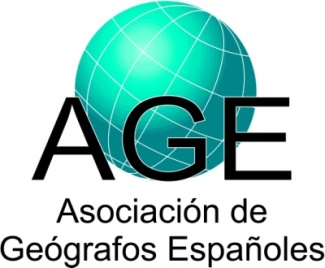 1 Análisis Geográfico Regional; Geografía Física; Geografía Humana; Geografía General; Otra: especificar).2 Incluir tanto investigadores como becarios y contratados.3 Tipo: Local; Regional; Nacional; Europea; Otra nacional o internacional: especificar.Datos sobre proyectos de investigaciónDatos sobre proyectos de investigaciónDatos sobre proyectos de investigaciónIP (Investigador Principal) y Filiación:Apellidos, Nombre:FERNÁNDEZ GARCÍA, FELIPEUniversidad y Facultad, o Institución:FACULTAD DE FILOSOFÍA Y LETRAS UNIVERSIDAD DE OVIEDODepartamento:DEPARTAMENTO DE GEOGRAFÍAGrupo de Investigación:ARPE Análisis y Representación de los Paisajes Españoles)Área de Adscripción1:Análisis Geográfico RegionalDirección Postal:C/ Teniente Alfonso Martínez s/n, 33011  OVIEDOTeléfono:985 10 44 13URL de la web:http://www.observatoriodelterritorio.es/Email:felipe@uniovi.esParticipantes y filiación2: Apellidos, Nombre:Rodríguez Pérez, CarmenDepartamento:Geografía (Universidad de Oviedo)Apellidos, Nombre:Martínez Fernández, Luis CarlosDepartamento:Geografía (Universidad de Valladolid)Apellidos, Nombre:Sierra Álvarez, José MaríaDepartamento:Geografía (Universidad de Valladolid)Apellidos, Nombre:Morales Matos, GuillermoDepartamento:Geografía (Universidad Carlos III)Apellidos, Nombre:Carmen Ginés de la NuezDepartamento:Geografía (Universidad de Las Palmas)Apellidos, Nombre:Santiago Hernández TorresDepartamento:Geografía (Universidad de Las Palmas)Apellidos, Nombre:Juan Sevilla AlvarezDepartamento:Geografía (Universidad de Oviedo)Apellidos, Nombre:Héctor RatoDepartamento:Geografía (Universidad de Oviedo)Título del proyecto:DISEÑO DE UN SISTEMA DE LOCALIZACION DE
FOTOGRAFIAS AEREAS HISTORICAS (ESPAÑA). APLICACIONES A LA DOCENCIA, LA INVESTIGACION, EL PLANEAMIENTO, LA ORDENACION DEL TERRITORIODISEÑO DE UN SISTEMA DE LOCALIZACION DE
FOTOGRAFIAS AEREAS HISTORICAS (ESPAÑA). APLICACIONES A LA DOCENCIA, LA INVESTIGACION, EL PLANEAMIENTO, LA ORDENACION DEL TERRITORIODetallar nombre y tipo de entidad financiadora3:MINECO, NacionalMINECO, NacionalPrograma y subprograma:Proyectos de investigación fundamental no orientadaProyectos de investigación fundamental no orientadaReferencia:CSO2012-32428CSO2012-32428Fecha de inicio (dd/mes/aaaa):1-ene-20131-ene-2013Fecha de finalización (dd/mes/aaaa):31-dic-201531-dic-2015Concedido (€):17.90117.901Resumen del proyecto:Uno de los problemas existentes hasta el momento en España a la hora de trabajar con fotografía aérea histórica era la dificultad para tener conocimiento fehaciente de los materiales existentes y para acceder a los mismos de una forma rápida y ágil. Sólo recientemente, y coincidiendo con la ejecución de este proyecto, el Instituto Geográfico Español ha empezado a avanzar en este camino creando en su página web una fototeca digital que recoge información de algunos de sus vuelos.Un importante avance y logro de este proyecto es el haber puesto en funcionamiento un sistema de catalogación de fondos fotográficos históricos, bastante más completo que el del IGN, y un sistema de consulta de los mismos a través de la web, que permite a los usuarios (investigadores, gestores, particulares, etc.) acceder a una información muy completa, de manera rápida. Un sistema de catalogación que, además, es multiescalar, siendo posible aplicarlo a fototecas modestas (un Ayuntamiento, una fototeca universitaria, una empresa de vuelos fotográficos…), o a fototecas complejas (una Comunidad Autónoma, un país…)En segundo término, con este proyecto creemos haber constatado la utilidad de la fotografía aérea histórica en distintos campos de aplicación, mediante la realización de investigaciones relativas a la fotografía aérea y al estudio de los paisajes históricos, a su utilidad para el análisis de las dinámicas recientes, al papel que ha jugado, juega y seguirá jugando en las operaciones de ordenación y gestión del territorio, o a la utilidad que las imágenes aéreas tienen en el campo de la docencia.Finalmente, más allá de los objetivos inicialmente marcados en el proyecto, hemos podido constatar que la fotografía aérea tiene unas enormes posibilidades en el campo de la realidad virtual y de la realidad aumentada, y hemos empezado a recorrer dicho camino mediante la elaboración de atlas aéreos digitales y guías digitales.Uno de los problemas existentes hasta el momento en España a la hora de trabajar con fotografía aérea histórica era la dificultad para tener conocimiento fehaciente de los materiales existentes y para acceder a los mismos de una forma rápida y ágil. Sólo recientemente, y coincidiendo con la ejecución de este proyecto, el Instituto Geográfico Español ha empezado a avanzar en este camino creando en su página web una fototeca digital que recoge información de algunos de sus vuelos.Un importante avance y logro de este proyecto es el haber puesto en funcionamiento un sistema de catalogación de fondos fotográficos históricos, bastante más completo que el del IGN, y un sistema de consulta de los mismos a través de la web, que permite a los usuarios (investigadores, gestores, particulares, etc.) acceder a una información muy completa, de manera rápida. Un sistema de catalogación que, además, es multiescalar, siendo posible aplicarlo a fototecas modestas (un Ayuntamiento, una fototeca universitaria, una empresa de vuelos fotográficos…), o a fototecas complejas (una Comunidad Autónoma, un país…)En segundo término, con este proyecto creemos haber constatado la utilidad de la fotografía aérea histórica en distintos campos de aplicación, mediante la realización de investigaciones relativas a la fotografía aérea y al estudio de los paisajes históricos, a su utilidad para el análisis de las dinámicas recientes, al papel que ha jugado, juega y seguirá jugando en las operaciones de ordenación y gestión del territorio, o a la utilidad que las imágenes aéreas tienen en el campo de la docencia.Finalmente, más allá de los objetivos inicialmente marcados en el proyecto, hemos podido constatar que la fotografía aérea tiene unas enormes posibilidades en el campo de la realidad virtual y de la realidad aumentada, y hemos empezado a recorrer dicho camino mediante la elaboración de atlas aéreos digitales y guías digitales.Palabras clave:FOTOGRAFIA AEREA\SIG\HISTORIA DEL PAISAJE\ORDENACION DEL TERRITORIOFOTOGRAFIA AEREA\SIG\HISTORIA DEL PAISAJE\ORDENACION DEL TERRITORIOURL de la web del proyecto:http://www.observatoriodelterritorio.es/observatorio-del-territorio/fototeca-digital-de-asturias/http://www.observatoriodelterritorio.es/observatorio-del-territorio/fototeca-digital-de-asturias/